April 10, 2012Docket No. L-00060182RICHARD G WEBSTER JR   DIRECTOR – RATES & REGULATORY AFFAIRS   PECO ENERGY COMPANY   P O BOX 8699 PHILADELPLHIA PA  19101-8699    Re: Proposed Supplement No. 119 to Tariff Gas-Pa. P.U.C. No. 2 Dear Mr. Webster:		On February 1, 2012, PECO Energy Company (Company) filed Supplement No. 119 to Tariff Gas-Pa. P.U.C. No. 2 to become effective on April 1, 2012.  Supplement No. 119 reflects tariff changes to comply with the Rulemaking to Amend the Provisions of 52 Pa. Code, Chapter 56 at the above docket.  			Commission Staff has reviewed the tariff revisions and found that suspension or further investigation does not appear warranted at this time.  Therefore, in accordance with 52 Pa. Code, Supplement No. 119 to Tariff Gas-Pa. P.U.C. No. 2 is effective by operation of law according to the effective dates contained on each page of the supplement.  However, this does not constitute a determination that the revisions are just, lawful and reasonable, but only that suspension or further investigation does not appear warranted at this time, and is without prejudice to any formal complaints timely filed against said tariff revision.			If you have any questions in this matter, please contact J. Elaine McDonald, Bureau of Technical Utility Services, at 717-787-1869 or jmcdonald@pa.gov.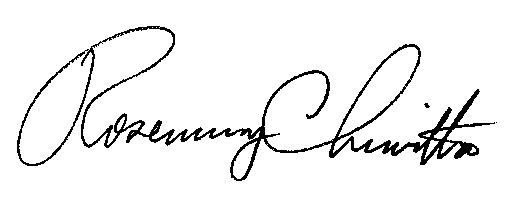 								Sincerely								Rosemary Chiavetta								Secretarycc: 	J. Elaine McDonald, Bureau of Technical Utility Services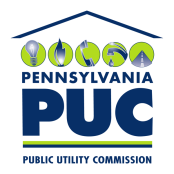  PUBLIC UTILITY COMMISSIONP.O. IN REPLY PLEASE REFER TO OUR FILE